دليل حصر الاسر والخرائطاكتوبر 2013مقدمةالمسوح العنقودية متعددة المؤشرات (MICS) هي مسوح أسرية بالعينة، تهدف إلى توفير المعلومات والبيانات المحدثة حول وضع الأطفال والنساء والرجال، وكذلك قياس المؤشرات الأساسية التي تسمح برصد التقدم المحرز نحو تحقيق الأهداف الإنمائية للألفية، والأهداف والغايات والمؤشرات الأخرى المتفق عليها دوليا. في المسح متعدد المؤشرات يتم استخدام أربع استبيانات محورية: استبيان افراد الاسرة، يستخدم لجمع معلومات عن جميع أفراد الأسرة (الافراد المقيمون اقامة معتادة)، والأسرة عموما، والمسكن؛  استبيان المرأة في سن 15-49 عاما، ويستهدف لجميع النساء المستهدفات في هذا العمر اللواتي يعشن في الوحدة السكنية المستهدفة؛3. استبيان الرجل في سن 15-49 عاما، ويستهدف لجميع الرجال المستهدفين في هذا العمر الذين يعيشون في الوحدة السكنية المستهدفة؛    4. استبيان الأطفال دون سن الخامسة، ويستهدف جميع الأمهات أو القائمين على رعاية جميع الأطفال الذين تقل أعمارهم  عن 5 سنوات الذين يعيشون في الوحدة السكنية المستهدفة.النساء و الرجال الذين يتم مقابلتهم في المسح العنقودي متعدد المؤشرات يعيشون في وحدات سكنسة يتم اختيارها عشوائيا مناطق تسمى العناقيد، وقد يكون العنقود عبارة عن تجمع كامل كالقرية على سبيل المثال، أو منطقة عد أو مجموعة من مناطق عد، او جزء من منطقة عد.  قبل بدء جمع البيانات من الميدان وإجراء المقابلات ، فانه يتوجب حصر جميع الاسر الواقعة في العناقيد التي تم اخيارها في العينة.  ان الهدف الرئيسي لعملية الحصر هو انشاء وتحديث قوائم افراد الاسر للاسر في العناقيد التي وقع عليها الاختيار، وبالتالي فان الاسر التي وقعت ضمن العينة يمكن ان تمثل السكان ككل.  هذا الحصر  سيخدم  كإطار للعينة التي سيتم اختيار عينة مسح متعدد المؤشرات منه بشكل نهائي. خلال عملية الحصر سيتم زيارة كل عنقود وقع عليه الاختيار من أجل: تحديث الخريطة الموجودة والخاصة بالعنقود عن طريق رسم خريطة تبين موقع العنقود ومكوناته. ب . تسجيل معلومات مفصلة حول كل عنقود وأسماء ارباب الاسر الموجودة في هذا العنقود، من خلال استخدام نماذج الحصر الخاصة بذلك. عملية حصر الاسر تمثل تكلفة ميدانية ومادية عالية ، ولكن لا توجد طريقة يمكن الاعتماد عليها للاستغناء او تجنب عملية الحصر، اذ أن عملية الحصر هي واحدة من اهم إجراءات تصحيح التحيز التي قد تحدث في المسوح، وخصوصا عندما يكون إطار المعاينة ليس محدثا، حيث انها توفر بيانات محدثة عن عدد افراد الاسر في كل عنقود،  وعليه فان اختيار عينة المسح متعدد المؤشرات من اطار عينة محدث يضمن أن تكون عينة المسح ممثلة للسكان ككل. في البلد الذي يتم تنفيذ المسح فيه.
وفقا لتوصيات برنامج المسح العنقودي متعدد المؤشرات، فان عملية الحصر يجب ان تتم من خلال فريق ميداني خاص عدا الباحثين الميدانين الذي سيقومون بعملية اجراء المقابلات وجمع البيانات من الاسر المستهدفة في المسح. ويتم تنفيذ الحصر من خلال عملية ميدانية تسبق عملية جمع البيانات في المسح الرئيسي.  عملية حصر الاسر كما اشير هي عملية مكلفة ماديا اذ سيتم زيارة العنقود مرتين، الاولى عند عملية الحصر والثانية عند عملية جمع البيانات في المسح، لكنها اكثر موثوقية، حيث أن الطاقم الذي سيقوم بعملية الحصر والذين من المفترض ان تم تدريبهم جيدا، سيكونون اقل عرضة لعمل اي تحيز للعينة من خلال استثناء أسر يصعب الوصول اليها.  وكذلك فانه بعد تنفيذ عملية الحصر بشكل منفصل، فان اختيار العينة يتم بشكل مركزي من خلال اتباع اجراءات موحدة وموثوقة. يجب تنفيذ الحصر ما لم يكن هناك  اطار عينة محدث أو انه تم اجراء حصر الاسر قبل سنة على الاكثر.يوفر هذا الدليل مبادئ توجيهية عامة لتنفيذ عملية الحصر إلى جنب مسؤوليات الفريق الميداني الذي سيقوم بتنفيذ عملية الحصر، وتعريف المصطلحات المستخدمة. فهو يصف أيضا اختيار الأسر التي سيتم تضمينها في المسح المسح العنقودي متعدد المؤشرات. ومع ذلك، فان هذا الديل يجب أن يعدل بناء على خصوصية كل دولة.تعريفات ومصطلحاتالتعاريف والمصطلحات المستخدمة في هذا الدليل تم سردها ادناه:منطقة العد: هي أصغر وحدة إحصائية جغرافية تم إنشاؤها لاغراض تنفيذ تعداد للسكان والمساكن. وقد تكون منطقة العد عبارة عن مربع محدد في مدينة، أو قرية أو جزء منها أو مجموعة من القرى الصغيرة،.  يجب أن تكون حدود منطقة العد واضحة المعالم على الخريطة. عدد الأسر في منطقة العد عادة ما يكون قليل بما يتناسب مع مقدرة عداد واحد السيطرة عليها وتغطيتها خلال تنفيذ التعداد. حجم مناطق العد غير موحدة إلى حد ما، على الرغم من أن هناك بعض تباين في عدد الأسر في مناطق العد في بعض البلدان، فان متوسط عدد الاسر في كل منطقة عد يختلف في المناطق الريفية مقارنه بالمناطق الحضرية.العنقود:  هو أصغر منطقة جغرافية تتألف من عدد من الأسر المتجاورة. العنقود قد يكون هو منطقة العد نفسها أو جزء كبير منها مع حدود محددة جيدا. 

الخريطة الاساسية: هي عبارة عن خريطة مرجعية تصف الموقع الجغرافي والحدود لمنطقة العد. 

خريطة الموقع: الخريطة التي يتم الحصول عليها خلال عملية حصر الاسر، والتي تبين موقع العنقود مع حدوده. وتشمل أيضا على معالم واضحة موجود على ارض الواقع في العنقود، وإرشادات حول كيفية الوصول إلى العنقود وأي المعلومات التي يمكن استخدامها للتعرف على العنقود وحدوده.الخريطة الهيكلية:  هي عبارة عن خريطة أنتجت خلال عملية الحصر التي تظهر كل المعالم والمباني التي وجدت في العنقود خلال عملية الحصر. كما أنها تحتوي على معالم محددة مثل انهر والطرق، والمباني العامة (مثل حديقة، مدرسة، أو معبد) والشوارع أو الطرق التي تساعد الباحثة الميدانية العثور على الأسر المختارة.
الوحدة السكنية: مبنى أو جزء من مبنى معد اصلا لسكن أسرة واحدة، وله باب أو مدخل واحد مستقل او اكثر من مدخل يؤدي الى الطريق او الممر العام دون المرور في وحدة سكنية اخرى. وقد تكون عبارة عن غرفة أو مجموعة من الغرف تخصص عادة كمكان للإقامة لأسرة واحدة (على سبيل المثال، بيت واحد، شقة، أو مجموعة من الغرف في المنزل). وقد تكون الوحدة السكنية مشغولة بأكثر من اسرة. 
المبنى: كل مشيد قائم بذاته ومثبت على الارض أو الماء بصفة دائمة أو مؤقته، يكون المبنى محاطا بأربع جدران أو على الاقل جدار واحد مكتمل، وقد يكون هذا المبنى غير مأهول يمكن أن يحتوي على وحدة واحدة مخصصة لاغراض سكنية او اكثر، أو وحدات مخصصة للاستخدام التجاري. اما المبنى المأهول، يمكن للمبنى أن يكون مكون من وحدة سكنية واحدة، او يحتوي على وحدة سكنية أو أكثر (على سبيل المثال، بيت واحد أو مبنى سكني مكون من شقق سكنية).الأسرة: فرد أو مجموعة من الافراد تجمعهم أو لا تجمعهم صلة قرابة، يعيشون معا في نفس الوحدة السكنية، ويشتركون معا في المأكل او في أي وجه من أوجه ترتيبات العيش المشترك، والذين يتفقون على نفس الشخص كرب للأسرة.
رب الأسرة:  هو الشخص المقيم اقامة معتادة مع الاسرة، الذي عرف انه يحمل هذه الصفة من قبل باقي اعضاء الاسرة، وعادة ما يكون هذا الشخص صاحب السلطة، والمسئول عن تدبير الشئون الاقتصادية للاسرة، وقد يشاركة افراد اخرين من نفس الاسرة هذه المهمة.في بعض الحالات ، يمكن العثور على مجموعة من الناس الذين يعيشون معا في نفس المسكن ، ولكن كل شخص لديه ترتيبات منفصلة الأكل والدخل. في مثل هذه الحالات ، فإن كل شخص يشكل اسرة واحدة مكونة من فرد واحد. لا تعتبر ترتيبات المعيشة الجماعية (المباني العامة) مثل الفنادق، ودور الأيتام و السجون ومعسكرات الجيش ، النزل ومساكن العمال و المدارس الداخلية ودور المسنين أسر ، وبالتالي، يتم استبعادها من المسح.  من جانب اخر، فأن خدم المنازل و العمال الآخرين الذين يعيشون و تناولون الطعام في نفس المنزل ينبغي أن تدرج كأعضاء أسرة.
في الغالب، فانه يتم تحديد الأسر بشكل واضح ومباشر، ولكن هذا هو بأي حال من الأحوال مهمة سهلة في كل وقت.

من المهم أن يتم تعديل هذا الدليل ليعكس التعاريف الأكثر دقة، وقد يكون ما وارد هنا موجود في أدلة التعداد، وهي عادة ما تشتمل على مجموعة من الأمثلة المناسبة التي يمكن تكرارها هنا أيضا.  لكن وبغض النظر من وجود تعريف و أمثلة دقيقة لكن قد يكون هناك بعض الحالات الصعبة التي تواجه الاشخاص الذين يقومون بعملية الحصر في المديان و يجب استشارة المشرف  في مثل هذه الحالات.مسئوليات فريق الحصرسيتم تنفيذ عملية الحصر في كل عنقود من قبل فريق الحصر قبل المسح الرئيسي. يتكون كل فريق من شخصين: الاول، وسيكون مسئول عن استخدام الخريطة، والثاني، وهو الذي سيقوم بعملية الحصر. المشروفون سيقومون بالاشراف على جميع الفريق، ولكن عملية الحصر سيتم متابعتها من قبل منسق الحصر.مسئوليات المشرف:• الحصول على الخرائط الأساسية لجميع العتاقيد التي تم اختيارها للمسح؛ 
• تعيين العناقيد لكل فريق؛ 
• التأكد من أن جميع مواد الحصر (دليل لرسم الخرائط وقوائم الاسر، والخرائط وقوائم الحصر) قد تم الحصول عليها قبل الذهاب إلى الميدان؛ 
• تخطيط وتنظيم الخدمات اللوجستية للعمل الميداني (مثل ترتيب المواصلات، تحديد والاتصال بالمسؤولين المحليين والجهات الرسمية في التجمعات التي سيتم فيها الحصر لاطلاعهم على عملية الحصر والحصول على تعاونهم)؛ 
• استقبال ومراجعة جميع نماذج الحصر والخرائط التي يتم الانتهاء منها يوميا حسب الأصول وضمان تخزينها بأمان في المكتب المركزي؛ 
• التأكد من أن كل عنقود قد تم تغطيته بالكامل وتم حصره؛ 
• المراقبة والتحقق من أن جودة العمل مقبولة. 
مسئوليات فريق الحصر:• تحديد حدود العناقيد؛ 
• رسم خريطة تخطيطية تفصيلية توضح موقع العنقود وجميع المباني التي يتضمنها؛ 
• حصر جميع المباني والوحدات السكنية في العنقود بطريقة ممنهجه؛ 
• استيفاء جميع نماذج الحصر بما في ذلك نموذج التجزئة إذا لزم الأمر؛ 
• نقل جميع النماذج المكتملة إلى المشرف أو إلى المكتب المركزي؛ 
• تحديد رقم المبنى (باستخدام قلم خاص) على إطار الباب الخاص بالمبنى داخل العنقود، حيثما كان ذلك ممكنا؛ 
• اطلاع المشرف على المشاكل التي تواجهها في الميدان واتبع تعليماته بهذا الشان.ينبغي على الشخص المسئول عن رسم الخريطة والشخص الذي يقوم بالحصر العمل معا في نفس المنطقة في نفس الوقت. اذ يتعين عليها تحديد حدود العنقوم معا، ومن ثم يقوم الشخص المسئول عن رسم الخريطة بتحديد المواقع ورسم الخريطة الهيكلية، بينما يقوم الشخص الذي يقوم بعملية الحصر ببدء عملية الحصر.  وعليه يجب ان يتم القيام بهاتين المهمتين جنبا الى جنب. المواد الأتية مهمة لبدء عملية الحصر: 
• دليل لرسم الخرائط والحصر 
• قلم شمعي لاستخدامها في ترقيم المباني 
• دفتر ملاحظات 
• أقلام ومحايات 
• خريطة اساسية (مرجعية) لكل عنقود تم اختياره.• نموذج معلومات العنقود. 
• نموذج حصر الاسر 
• نموذج التجزئة. 
مراحل رسم الخريطة وحصر الاسر:تشمل عملية الحصر ثلاث خطوات رئيسية: تحديد موقع كل عنقود، وإعداد الموقع ورسم الخريطه لكل عنقود، وحصر جميع الأسر الموجودة في كل عنقود. في بعض الحالات، يطلب عمل تجزئة وسيتم وصفها لاحقا في هذا الدليل.المرحلة الأولى: تحديد موقع العنقود:سوف يقوم المشرف بتزويد فريق الحصر بخريطة أساسية (مرجعية) تحتوي على العنقود المخصص للفريق. لدى وصول الفريق الى العنقود، ينبغي على الفريق القيام بجولة أولا داخل العنقود لتحديد حدوده وإنشاء خريطة خاصة بالعنقود ( موضح أدناه). وينبغي أن يتم هذا بمساعدة من السلطات المحلية. خلال هذه الجولة الأولى داخل العنقود، ينبغي على فريق الحصر تحديد خط سير ناجع لاتمام عملية الحصر داخل العنقود.في معظم الحالات ، تكون حدود العنقود هي بعض المعالم الطبيعية المتعارف عليها مثل أودية أو الأنهار ، أو الطرق أو السكك الحديدية. ومع ذلك ، في بعض الحالات كما هو الحال في المناطق الريفية حيث قد لا تكون حدود العنقود موضحة  بملامح واضحة، لذا ينبغي الاعتماد على المعلومات المتوفرة على الخريطة الاساسية (المرجعية). في مثل هذه الحالات، فإن طلب المساعدة من السلطات المحلية قد تكون مفيدا.بعد تحديد حدود العنقود، يتعين على فريق الحصر القيام بجول ثانية داخل العنقود؛ لإنشاء الحصر ورسم خريطة تخطيطية للعنقود. الخريطة التخطيطية، هي رسم خريطة مفصلة عن العنقود تظهر فيها جميع المباني والمعالم الموجودة في العنقود مثل الطرق وغيرها.المرحلة الثانية: اعداد الموقع والخريطة الهيكليةينبغي أن يتم رسم خريطة العنقود وبدء عملية الحصر بطريقة منتظمة بحيث لا يوجد سهو أو الازدواجية في العمل. ينبغي تقسيم العنقود إلى أجزاء إذا كان ذلك ممكنا، وجزء يمكن أن يكون كل جزء عبارة عن مجموعة (كتله) من المباني، وينبغي على الفريق الانتهاء من كل مجموعة قبل الذهاب إلى المجموعة (الكتلة) المجاورة. داخل كل كتلة، ابدأ في زاوية واحدة من الكتلة وتحرك في اتجاه عقارب الساعة حول الكتلة. في المناطق الريفية حيث تم العثور على المباني في مجموعات صغيرة، يجب على فريق العمل في مجموعة واحدة في وقت واحد. في كل مجموعة، ابدأ من وسط وتحرك في اتجاه عقارب الساعة من حوله.خريطة الموقع:خلال الجولة الأولى داخل العنقود، ومن خلال استخدام نموذج المعلومات الخاص بالعنقود، سيقوم الشخص المسئول عن رسم الخريطة بالآتي: 1. أولا إدخال المعلومات التعريفية الخاصة بالعنقود على الصفحة )1(. هذه المعلومات يتم توفيرها من قبل المشرف. 
2. باستخدام صفحة (1)، فإن الشخص المسئول عن الخريطة سيقوم بتحديد خريطة الموقع الخاصة بالعنقود، وهذا يشمل رسم خارطة توضح موقع العنقود جنبا إلى جنب مع حدوده وحدود الأجزاء التي يتألف منها. هذه الخريطة يجب أن تشمل جميع التعليمات حول كيفية العثور والوصول الى العنقود، ومعلومات أخرى يمكن استخدامها للعثور على العنقود وتحديد حدوده.رسم خريطةخلال الجولة الثانية في العنقود، وذلك باستخدام صفحة 2 من استمارة معلومات العنقودية ، فإن الشخص الذي سيقوم برسم الخريطة، سيقوم برسم خريطة تخطيطية لجميع المباني الموجودة في العنقود على النحو التالي:
1 . حدد نقطة البداية مع ' X' كبير، حدد على الخريطة كل بناية من خلال رسم مربع صغير على الخريطة في المكان الذي يقع فيه المبنى في منطقة العد. وينبغي أيضا تحديد المباني غير السكنية حسب استخدامها (على سبيل المثال المدرسة ، متجر ، أو مصنع).2 . رقِم جميع الهياكل في ترتيب متسلسل تبدأ ب " 1 " . كلما كان هناك انقطاع في ترقيم المباني (على سبيل المثال عند الانتقال من كتلة واحدة إلى أخرى)، استخدم سهم للإشارة إلى كيفية المضي قدما في الأرقام من مجموعة واحدة من المباني لاخرى. على الرغم من أنه قد يكون من الصعب تحديد المكان الدقيق للمبنى على الخريطة، فان تحديده على موقع تقريبي على الخريطة مفيد من أجل العثور على المبنى في المستقبل.3 . أضف على الخريطة المعالم والمباني العامة (مثل حديقة ، مدرسة، أو معبد ) والشوارع أو الطرق. أحيانا يكون من المفيد إضافة معالم اخرى خارج حدود العنقود وذلك للاستعانه بها للاستدلال على العنقود.4 . بعد اخذ الاذن من ساكني الوحدة السكنية أو المبنى، استخدم القلم الشمعي لوضع الرقم الذي تم تعيينه على الخريطة على الباب أو إطار مدخل المبنى. لاحظ أن هذا هو الرقم التسلسلي للمبنى الذي سيتم تعيينه على نموذج حصر الاسر. من أجل التمييز بين الرقم الخاص بالمسح العنقودي متعدد المؤشرات وتلك الأخرى التي قد تكون موجودة بالفعل على الباب، اكتب كلمة MICS امام رقم المبنى، على سبيل المثال MICS/60 للمبنى رقم 60.
5 . التأكد من أن جميع المباني داخل حدود العنقود قد تم تغطيتها.وينبغي أن يكون الفريق حريصا على ايجاد وتحديد المباني المخفية. في بعض المناطق، يتم بناء مباني بشكل عشوائي وجزافا، لذا من الممكن أن يتم نسيانها بسهولة. إذا كان هناك مسار مؤدي من المبنى الذي تم حصره،  تحقق فيما اذا كان هذا المسار يؤدي الى مبنى آخر. الناس الذين يعيشون في المنطقة قد يساعدون في تحديد أي مبان مخفية.الخطوة الثالثة: حصر الاسرباستخدام نموذج حصر الاسر، فان الشخص الذي سيقوم بعملية الحصر، سيسجل جميع المباني والاسر الموجودة في العنقود على النحو التالي :ابدأ بإدخال المعلومات التعريفية عن العنقود.اترك أول عمودين في النموذج والتي خصصت للاستخدام المكتبي فقط.
3 . العمود ( 1 ) [ الرقم التسلسلي للمبنى] : سجل لكل مبنى نفس الرقم التسلسلي الذي عين على الخريطة.4 . العمود ( 2 ) [ عنوان / وصف المبنى] : سجل عنوان البمنى التفصيلي، بما يشمل الشارع أو أي وصف للمبنى والذي يساعد على تحديد موقعه.5 . العمود ( 3 ) [ الإقامة ( نعم / لا ) ]: حدد ما إذا كان يتم استخدام المبنى للأغراض السكنية ( الأكل والنوم ) من خلال وضع دائرة على Y للاجابة " نعم "  في الحالات التي يتم فيها استخدام المبنى لأغراض تجارية أو غيرها ، ضع دائرة على N للاجابة " لا". (على سبيل المثال مجموعة من المتجر و المنزل)، يجب أن تصنف المباني المستخدمة للأغراض السكنية والتجارية على حد سواء على انها سكنية (أي الدائرة على Y في العمود 3 ) . تأكد من حصر أي وحدة سكنية موجودة في مبنى غير سكني (على سبيل المثال، أحد الحراس الذين يعيشون داخل المصنع أو في الكنيسة). يجب أن يتم حصر جميع المباني، بما في ذلك المباني الفارغة والمباني قيد الإنشاء ، فضلا عن المباني التي يرفض أفراد أسرها التعاون، أو تلك التي لم يكن ساكنيها في المنزل في ذلك الوقت من الحصر.6 . العمود ( 4 ) [ الرقم التسلسلي للأسرة في المبنى] : هذا هو الرقم التسلسلي الذي خصص لكل أسرة وجدت في المبنى. يمكن أن يكون هناك أكثر من وحدة سكنية في المبنى . الأسرة الأولى في المبنى تعطى دائما الرقم " 01" . إذا كان هناك وحدة سكنية ثانية في المبنى، يجب أن تسجل في السطر التالي، و يتم تسجيلها " 02 " في العمود (4). إذا كان المبنى هو شقة، قم بتخصيص رقم تسلسلي واحد للمبنى (مربع واحد فقط مع رقم واحد على الخريطة)، ولكن اكمل الأعمدة كاملة من 4 إلى 7 لكل شقة في المبنى بشكل فردي.
7 . العمود ( 5 ) [ اسم رب الأسرة ] : كتابة اسم رب الأسرة. هناك رب أسرة واحد لكل أسرة 
8 . العمود ( 6 ) [ الأسر التي لديها أطفال دون سن 5 ] : يتم الاشارة فيما إذا كانت الأسرة تضم الأطفال تحت سن 5 سنوات . لاحظ أن هذا العمود هو اختياري، ويستخدم عندما يتم رفع حجم عينة الأسر التي لديها أطفال دون سن 5،  كما هو الحال في البلدان التي تنخفض فيها معدلات الخصوبة. ينبغي حذف العمود اذا لم ينطبق على حالة البلد التي ينفذ فيها الحصر او المسح.9 . العمود ( 7 ) [ وضع المسكن] : ضع دائرة حول الرقم "1" إذا كانت الوحدة السكنية مأهولة بالسكان، ويمكن الاستعانة بالجيران او من خلال المشاهدة لتحديد رمز الاجابة الصحيح. في بعض الظروف، خاصة التي يكون فيها المسكن غير مأهول، ومن الصعب تصنيفها على انها شاغرة " 2 " أو أن الأسرة غائبة مؤقتا " 3"، " يجب أن توضع دائرة على أخرى، مع توضيح للحالة في العمود ( 8 ) .10 . العمود ( 8 ) [ مشاهدات/ملاحظات] : تسجيل أي معلومات خاصة عن الأسرة أو المبنى (مثل المبنى غير سكني، تحت الإنشاء، أو أن الاسرة قد رفضت) . تجزئة مناطق العد الكبيرة:الحصر الكامل لمنطقة عد كبيرة غير مجدي من حيث التكلفة. لهذا السبب، ينبغي تقسيم مناطق العد الكبيرة إلى مقاطع أصغر، ومن خلال هذه المقاطع يتم اختيار واحد فقط للحصر. لدى الوصول الى منطقة عد كبيرة بحاجة تجزئة، ينبغي لفريق الحصر القيام بجولة أولا داخل منطقة العد، والقيام بعملية عد سريع للحصول على العدد المقدر من الأسر في هذه المنطقة. ووفقا للمعايير المتبعة في المسح العنقودي متعدد المؤشرات، فان كل منطقة عد تحتوي على 300 أسرة او اكثر ينبغي تقسيمها إلى عدد مناسب من المقاطع. وينبغي أن يكون كل المقاطع متساوية الحجم تقريبا وعدد الأسر في كل واحد بين 100-200 أسرة.  ومن الأهمية بمكان أن يتم تعيين حدود كل جزء بحيث يمكن التعرف عليه بسهولة.  لكن يجب أن نأخذ بالاعتبار هذا الشرط بشكل مسبق، حيث أنه ليس كل مناطق العد التي فيها 300 أسرة أو اكثر يمكن أن تجزأ بشكل متساوي الحجم نظرا لعدم وجود حدود واضحة المعالم. يجب على كل فريق أن يحمل معه الى الميدان عدد من نماذج الحصر الخاصة بمناطق العد التي تم تجزأتها تحمل رقم عشوائي مطبوع في المساحة المناسبة على النموذج.تجزئة واختيار عينة من المنطقة المجزأة  يكون على النحو التالي :1 . أرسم خريطة موقع لمنطقة العد التي سيتم تجزاتها كما تم توضيحه أعلاه؛2 . باستخدام حدود واضحة مثل الطرق أو الأنهار ، قم بتقسيم منطقة العد إلى اجزاء متساوية الحجم تقريبا من حيث عدد الأسر؛3 . اظهر على خريطة الموقع الخاصة بمنطقة العد حدود الاجزاء الجديدة التي أنشئت حديثا؛4 . قم بترقيم الاجزاء بشكل متسلسل؛5 . لكل جزء، قم باجراء عد سريع للوحدات السكنية؛6 . باستخدام نموذج التجزئة، قدم بتسجيل المعلومات المعلومات التعريفية لمنطقة العد، ورقم كل جزء، وحجم كل جزء في الأعمدة المخصصة لذلك (عدد الوحدات السكنية، والنسبة المئوية والنسبة التراكمية)؛7 . قم بمقارنة النسبة التراكمية مع الرقم عشوائي المعطى على نموذج التجزئة؛8 . حدد الجزء الأول الذي بلغت فيه النسبة التراكمية أكبر من أو مساو للرقم العشوائي؛9 . أرسم رسم خريطة للجزء المحدد وقم بحصر كافة الأسر الموجودة فيه. الجزء الذي تم اختياره، سيكون بمثابة العنقود الخاص بمسح متعدد المؤشرات .اختيار الاسر:سوف يتم اختيار الأسر في المكتب المركزي فور الانتهاء من اكمال جميع نماذج الحصر لجميع العناقيد.  من اجل الحصول على عينة الأسر لمقابلتها في المسح المسح العنقودي متعدد المؤشرات، يطلب اتباع الخطوات الآتية:
الخطوة 1:في العمود " رقم الاسرة المعيشية" ، بدءا من "1"، يتم تعيين رقم متسلسل لجميع الأسر التي تم حصرها في العنقود، والتي تقابل واحد من الخصائص الثلاث الآتية: • الوحدات السكنية المأهولة بالسكان؛• الأسر التي رفضت التعاون خلال الحصر؛• الأسر التي كانت غائبة بشكل مؤقت خلال عملية الحصر.
أترك الخانات فارغة إذا كانت الوحدة السكنية فارغة (غير مأهولة بالسكان) ( العمود 7 = 2 ) أو كان المبنى ليس مخصص للاغراض السكنية.  داخل كل عنقود، الرقم الذي خصص لأخر اسرة تم حصرها والتي تقابل واحد من الخصائص الثلاث المذكورة اعلاه يجب ان يتوافق مع العدد الإجمالي من الأسر التي تم حصره افي العنقود.
الخطوة 2 : بعد ترقيم جميع الأسر التي تم حصرها في العنقود بشكل تسلسلي، قم بتسجيل مجموع الاسر داخل ملف الإكسل المخصص لاختيار الاسر ( نموذج اختيار الاسر الخاص بمسح متعدد المؤشرات).  سجل أيضا النسبة المئوية التي تمثل الجزء الذي تم اختيارة بعد تجزأة مناطق العد الكبيرة، في العمود الخاص بـ " نسبة الجزء المختار". النسبة التي يتم تسجيلها هي تمثل النسبة الواردة في الصف المخصص للجزء الذي تم اختياره من منطقة العد، من " النسبة المئوية الاجمالية " والتي تمثل العمود الوارد في نموذج التجزئة الخاص بمنطقة العد. إذا لم يتم القيام بأي تجزئة، اترك القيمة " 1 " في العمود ( نسبة الجزء المختار) .الخطوة 3: جداول الإكسل التي ستستخدم لاختيار الأسر، ستعمل على استخراج ارقام الاسر التي وقع عليها الاختيار لمقابلتها في المسح بشكل تلقائي.  الاسر المختارة يجب ان يتم الاشارة اليها في نموذج حصر الاسر من خلال وضع دائرة على الرقم الذي يتوافق مع رقم الاسرة في عمود الاسرة المعيشية. علما بأن جداول الاكسل المعدة لهذا الغرض ستسمح باختيار عينة جزئية من العينة الكلية لمقابلة الرجال الذكور وفقا للحاجة، وهذه العينة (الجزئية) يجب ان يشار اليها في العمود الاول الخاص بالاسر التي تم اختيارها لاستيفاء نموذج الرجل والوارد في نموذج حصر الاسر من خلال وضع اشارة X. يمكن حذف هذا العمود إن لم ينطبق على الدولة التي تنفذ المسح.الملاحقنماذج حصر الاسر والخرائطمعلومات العنقود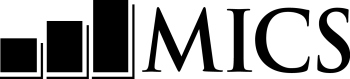 اسم المسح معلومات العنقوداسم المسح البيانات التعريفيةالبيانات التعريفيةرقم منطقة العد:المنطقه
المنطقه 1	1
المنطقه 2	2المنطقه 3	3
المنطقه 4	4المنطقه 5	5
المنطقه 6	6___  ___  ___  ___  ___  ___  ___  ___  ___  ___المنطقه
المنطقه 1	1
المنطقه 2	2المنطقه 3	3
المنطقه 4	4المنطقه 5	5
المنطقه 6	6اسم التجمع ورقمهالمنطقه
المنطقه 1	1
المنطقه 2	2المنطقه 3	3
المنطقه 4	4المنطقه 5	5
المنطقه 6	6الاسم	_________________________  ___  ___المنطقه
المنطقه 1	1
المنطقه 2	2المنطقه 3	3
المنطقه 4	4المنطقه 5	5
المنطقه 6	6رقم العنقود في مسح متعدد المؤشرات	___  ___  ___المنطقه
المنطقه 1	1
المنطقه 2	2المنطقه 3	3
المنطقه 4	4المنطقه 5	5
المنطقه 6	6اسم راسم الخريطة ورقمه	اسم الذي يقوم بالحصر ورقمهالاسم____________________________  ___  ___الاسم____________________________  ___  ___ملاحظاتملاحظاتخريطة الموقعخريطة الموقعرقم العنقود في مسح متعدد المؤشرات___  ___  ___  خريطة هيكيلةخريطة هيكيلةرقم العنقود في مسح متعدد المؤشرات	___  ___  ___نموذج التجزئةاسم المسح نموذج التجزئةاسم المسح البيانات التعريفيةالبيانات التعريفيةرقم منطقة العد:المنطقه
المنطقه 1	1
المنطقه 2	2المنطقه 3	3
المنطقه 4	4المنطقه 5	5
المنطقه 6	6	___  ___  ___  ___  ___  ___  ___  ___  ___  ___  المنطقه
المنطقه 1	1
المنطقه 2	2المنطقه 3	3
المنطقه 4	4المنطقه 5	5
المنطقه 6	6اسم التجمع ورقمهالمنطقه
المنطقه 1	1
المنطقه 2	2المنطقه 3	3
المنطقه 4	4المنطقه 5	5
المنطقه 6	6الاسم	_________________________  ___  ___المنطقه
المنطقه 1	1
المنطقه 2	2المنطقه 3	3
المنطقه 4	4المنطقه 5	5
المنطقه 6	6رقم العنقود في مسح متعدد المؤشرات	___  ___  ___المنطقه
المنطقه 1	1
المنطقه 2	2المنطقه 3	3
المنطقه 4	4المنطقه 5	5
المنطقه 6	6اسم راسم الخريطة ورقمه	اسم الذي يقوم بالحصر ورقمهالاسم____________________________  ___  ___الاسم____________________________  ___  ___رقم الاجزاء التي تم استحداثها	___رقم عشوائي بين 1 - 100	X  X  Xرقم الجزءرقم الوحدات السكنيةالنسبة الكليةالنسبة التراكمية الكلية1___  ___  ______  ______  ___2___  ___  ______  ______  ___3___  ___  ______  ______  ___4___  ___  ______  ______  ___5___  ___  ______  ______  ___المجموع___  ___  ___1  0  0الجزء الذي تم اختياره___نموذج حصر الاسراسم المسح نموذج حصر الاسراسم المسح نموذج حصر الاسراسم المسح نموذج حصر الاسراسم المسح نموذج حصر الاسراسم المسح نموذج حصر الاسراسم المسح نموذج حصر الاسراسم المسح نموذج حصر الاسراسم المسح نموذج حصر الاسراسم المسح نموذج حصر الاسراسم المسح نموذج حصر الاسراسم المسح نموذج حصر الاسراسم المسح نموذج حصر الاسراسم المسح البيانات التعريفيةالبيانات التعريفيةالبيانات التعريفيةالبيانات التعريفيةالبيانات التعريفيةالبيانات التعريفيةالبيانات التعريفيةالبيانات التعريفيةالبيانات التعريفيةالبيانات التعريفيةالبيانات التعريفيةالبيانات التعريفيةالبيانات التعريفيةالبيانات التعريفيةالبيانات التعريفيةالبيانات التعريفيةالبيانات التعريفيةرقم منطقة العدرقم منطقة العدرقم منطقة العدرقم منطقة العدالمنطقه
المنطقه 1	1
المنطقه 2	2المنطقه 3	3
المنطقه 4	4المنطقه 5	5
المنطقه 6	6المنطقه
المنطقه 1	1
المنطقه 2	2المنطقه 3	3
المنطقه 4	4المنطقه 5	5
المنطقه 6	6المنطقه
المنطقه 1	1
المنطقه 2	2المنطقه 3	3
المنطقه 4	4المنطقه 5	5
المنطقه 6	6المنطقه
المنطقه 1	1
المنطقه 2	2المنطقه 3	3
المنطقه 4	4المنطقه 5	5
المنطقه 6	6المنطقه
المنطقه 1	1
المنطقه 2	2المنطقه 3	3
المنطقه 4	4المنطقه 5	5
المنطقه 6	6اسم راسم الخريطة ورقمهاسم راسم الخريطة ورقمهاسم راسم الخريطة ورقمهاسم راسم الخريطة ورقمهاسم راسم الخريطة ورقمهاسم راسم الخريطة ورقمهاسم راسم الخريطة ورقمهاسم راسم الخريطة ورقمه  ___  ___  ___  ___  ___  ___  ___  ___  ___  ___  ___  ___  ___  ___  ___  ___  ___  ___  ___  ___  ___  ___  ___  ___  ___  ___  ___  ___  ___  ___  ___  ___  ___  ___  ___  ___  ___  ___  ___  ___المنطقه
المنطقه 1	1
المنطقه 2	2المنطقه 3	3
المنطقه 4	4المنطقه 5	5
المنطقه 6	6المنطقه
المنطقه 1	1
المنطقه 2	2المنطقه 3	3
المنطقه 4	4المنطقه 5	5
المنطقه 6	6المنطقه
المنطقه 1	1
المنطقه 2	2المنطقه 3	3
المنطقه 4	4المنطقه 5	5
المنطقه 6	6المنطقه
المنطقه 1	1
المنطقه 2	2المنطقه 3	3
المنطقه 4	4المنطقه 5	5
المنطقه 6	6المنطقه
المنطقه 1	1
المنطقه 2	2المنطقه 3	3
المنطقه 4	4المنطقه 5	5
المنطقه 6	6الاسم	__________________________  ___  ___الاسم	__________________________  ___  ___الاسم	__________________________  ___  ___الاسم	__________________________  ___  ___الاسم	__________________________  ___  ___الاسم	__________________________  ___  ___الاسم	__________________________  ___  ___الاسم	__________________________  ___  ___اسم التحمع ورمزهاسم التحمع ورمزهاسم التحمع ورمزهاسم التحمع ورمزهالمنطقه
المنطقه 1	1
المنطقه 2	2المنطقه 3	3
المنطقه 4	4المنطقه 5	5
المنطقه 6	6المنطقه
المنطقه 1	1
المنطقه 2	2المنطقه 3	3
المنطقه 4	4المنطقه 5	5
المنطقه 6	6المنطقه
المنطقه 1	1
المنطقه 2	2المنطقه 3	3
المنطقه 4	4المنطقه 5	5
المنطقه 6	6المنطقه
المنطقه 1	1
المنطقه 2	2المنطقه 3	3
المنطقه 4	4المنطقه 5	5
المنطقه 6	6المنطقه
المنطقه 1	1
المنطقه 2	2المنطقه 3	3
المنطقه 4	4المنطقه 5	5
المنطقه 6	6اسم الذي يقوم بالحصر ورقمهاسم الذي يقوم بالحصر ورقمهاسم الذي يقوم بالحصر ورقمهاسم الذي يقوم بالحصر ورقمهاسم الذي يقوم بالحصر ورقمهاسم الذي يقوم بالحصر ورقمهاسم الذي يقوم بالحصر ورقمهاسم الذي يقوم بالحصر ورقمهالاسم	______________________________  ___  ___الاسم	______________________________  ___  ___الاسم	______________________________  ___  ___الاسم	______________________________  ___  ___المنطقه
المنطقه 1	1
المنطقه 2	2المنطقه 3	3
المنطقه 4	4المنطقه 5	5
المنطقه 6	6المنطقه
المنطقه 1	1
المنطقه 2	2المنطقه 3	3
المنطقه 4	4المنطقه 5	5
المنطقه 6	6المنطقه
المنطقه 1	1
المنطقه 2	2المنطقه 3	3
المنطقه 4	4المنطقه 5	5
المنطقه 6	6المنطقه
المنطقه 1	1
المنطقه 2	2المنطقه 3	3
المنطقه 4	4المنطقه 5	5
المنطقه 6	6المنطقه
المنطقه 1	1
المنطقه 2	2المنطقه 3	3
المنطقه 4	4المنطقه 5	5
المنطقه 6	6الاسم	__________________________  ___  ___الاسم	__________________________  ___  ___الاسم	__________________________  ___  ___الاسم	__________________________  ___  ___الاسم	__________________________  ___  ___الاسم	__________________________  ___  ___الاسم	__________________________  ___  ___الاسم	__________________________  ___  ___رقم العنقود	___  ___  ___رقم العنقود	___  ___  ___رقم العنقود	___  ___  ___رقم العنقود	___  ___  ___المنطقه
المنطقه 1	1
المنطقه 2	2المنطقه 3	3
المنطقه 4	4المنطقه 5	5
المنطقه 6	6المنطقه
المنطقه 1	1
المنطقه 2	2المنطقه 3	3
المنطقه 4	4المنطقه 5	5
المنطقه 6	6المنطقه
المنطقه 1	1
المنطقه 2	2المنطقه 3	3
المنطقه 4	4المنطقه 5	5
المنطقه 6	6المنطقه
المنطقه 1	1
المنطقه 2	2المنطقه 3	3
المنطقه 4	4المنطقه 5	5
المنطقه 6	6المنطقه
المنطقه 1	1
المنطقه 2	2المنطقه 3	3
المنطقه 4	4المنطقه 5	5
المنطقه 6	6رقم الصفحه	___  ___رقم الصفحه	___  ___رقم الصفحه	___  ___مجموع ارقام الصفحات	___  ___مجموع ارقام الصفحات	___  ___مجموع ارقام الصفحات	___  ___مجموع ارقام الصفحات	___  ___مجموع ارقام الصفحات	___  ___يترك فارغايترك فارغارقم المبنى المتسلسلالعنوان التقصيلي للمبنىالعنوان التقصيلي للمبنىلاغراض السكن؟نعم/لااذا "لا" سجل ملاحظاتك او انتقل الى المبنى التاليلاغراض السكن؟نعم/لااذا "لا" سجل ملاحظاتك او انتقل الى المبنى التاليرقم الاسرة المتسلسل داخل المبنىاسم رب الاسرةسجل اسم رب الاسرة وقت الحصراسم رب الاسرةسجل اسم رب الاسرة وقت الحصريوجد اطفال دون الخامسة في الاسرة؟نعم/لايوجد اطفال دون الخامسة في الاسرة؟نعم/لاحالة الوحدة السكنية مأهولةفارغةغائبين بشكل مؤقت6. اخرى/حدد حالة الوحدة السكنية مأهولةفارغةغائبين بشكل مؤقت6. اخرى/حدد حالة الوحدة السكنية مأهولةفارغةغائبين بشكل مؤقت6. اخرى/حدد حالة الوحدة السكنية مأهولةفارغةغائبين بشكل مؤقت6. اخرى/حدد ملاحظاتالاسرة التي تم اختيرها لنموذج الرجلرقم الاسرةرقم المبنى المتسلسلالعنوان التقصيلي للمبنىالعنوان التقصيلي للمبنىلاغراض السكن؟نعم/لااذا "لا" سجل ملاحظاتك او انتقل الى المبنى التاليلاغراض السكن؟نعم/لااذا "لا" سجل ملاحظاتك او انتقل الى المبنى التاليرقم الاسرة المتسلسل داخل المبنىاسم رب الاسرةسجل اسم رب الاسرة وقت الحصراسم رب الاسرةسجل اسم رب الاسرة وقت الحصريوجد اطفال دون الخامسة في الاسرة؟نعم/لايوجد اطفال دون الخامسة في الاسرة؟نعم/لاحالة الوحدة السكنية مأهولةفارغةغائبين بشكل مؤقت6. اخرى/حدد حالة الوحدة السكنية مأهولةفارغةغائبين بشكل مؤقت6. اخرى/حدد حالة الوحدة السكنية مأهولةفارغةغائبين بشكل مؤقت6. اخرى/حدد حالة الوحدة السكنية مأهولةفارغةغائبين بشكل مؤقت6. اخرى/حدد ملاحظاتالاسرة التي تم اختيرها لنموذج الرجلرقم الاسرة122334556677778___  ___YN___  ___YN1236___  ___YN___  ___YN1236___  ___YN___  ___YN1236___  ___YN___  ___YN1236___  ___YN___  ___YN1236___  ___YN___  ___YN1236___  ___YN___  ___YN1236___  ___YN___  ___YN1236___  ___YN___  ___YN1236___  ___YN___  ___YN1236